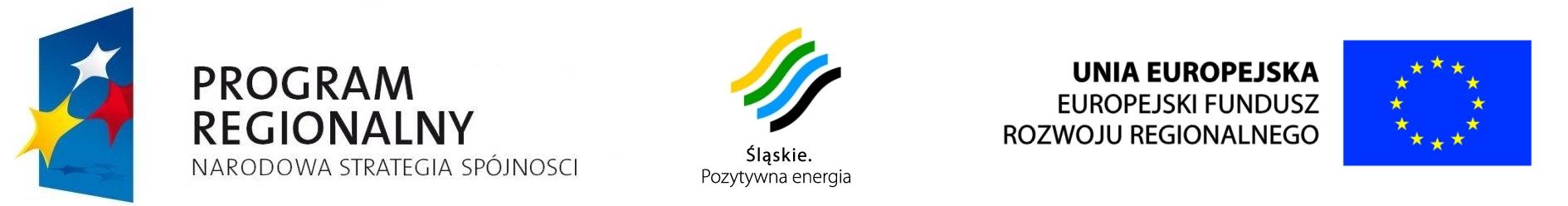 Załącznik nr 2Zgłoszenie do udziału w dialogu technicznymprowadzonym w celu uzyskania informacji w zakresie niezbędnym do przygotowania opisu przedmiotu zamówienia oraz określenia warunków umowy w ramach planowanego postępowania o udzielenie zamówienia publicznego:na udzielenie licencji lub stworzenia narzędzia w postaci Platformy Wiedzy, Edukacji i e-Usług Medycznych........................................................................................................................................................................................................................................................................................................................................................................................................................(nazwa i adres podmiotu)Osoba/y przewidziana/e do udziału w dialogu technicznym………………………………………………………………………………...(imię i nazwisko)telefon/faks ………………………………………………………………….……..adres e-mail ………………………………………………………………………..								………………………………………								                     (podpis)